3. PRIRODA I DRUŠTVOOdgovorna uporaba medija – sat usvajanja novog nastavnog sadržaja Danas ćemo naučiti nešto o medijima te odgovornoj uporabi medija.Za početak, pogledajte ilustraciju u udžbeniku na 68. stranici.Kako provode vrijeme djeca i odrasli prikazani na slici?Kojim se medijima služe djeca?Koje medije ti koristiš u svoje slobodno vrijeme?Dakle, mediji su knjige, novine, časopisi, televizija, radio i internet. Oni nam služe za učenje i zabavu. Medijima se trebamo odgovorno služiti.Pogledajte ilustracije na 69. stranici. Opišite ih. Na koji se način djeca na ilustracijama služe medijima? Sada ispunite listić u prilogu te ga zalijepite u svoje bilježnice, a možete i nacrtati svaki od tih medija te pored njega napisati njihov naziv. Te ispod crteža dodati rečenicu: MEDIJIMA SE TREBAMO ODGOVORNO SLUŽITI.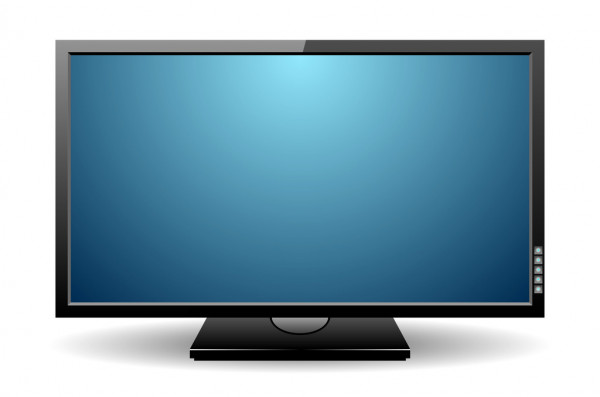 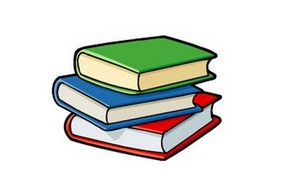 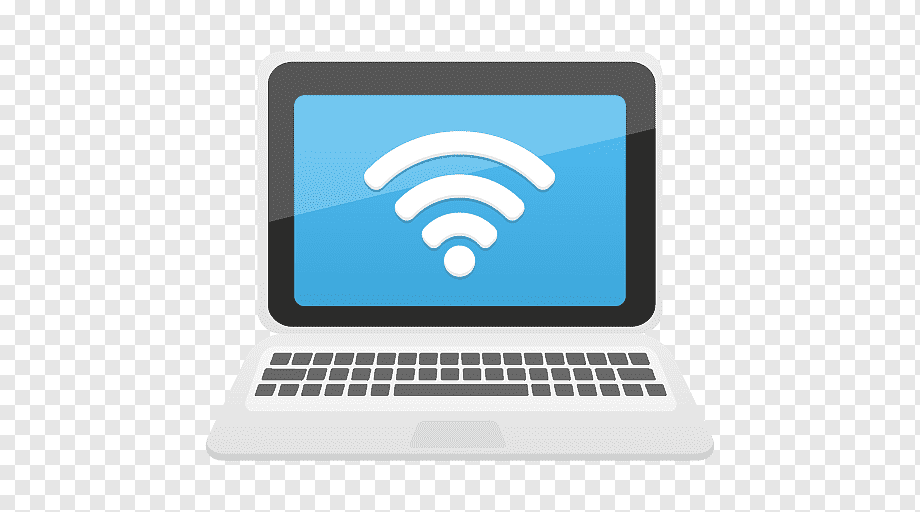 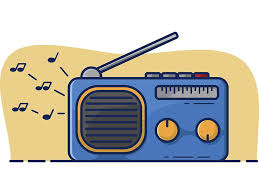 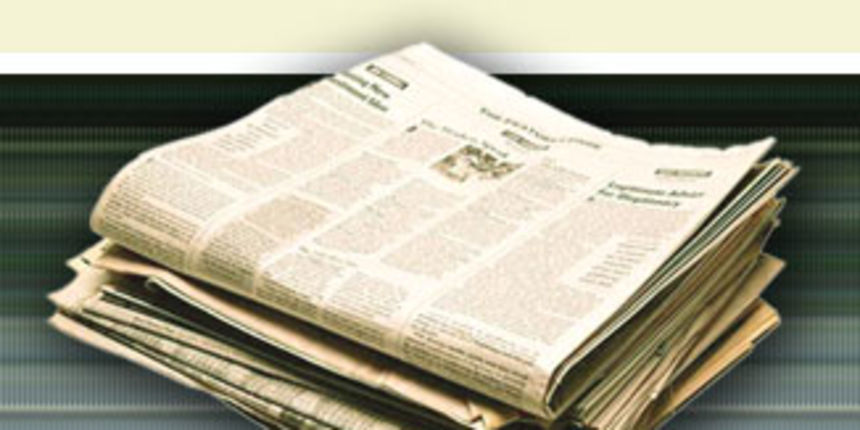 Sada pokušajte zamisliti 1 dan bet uporabe medija. Opiši svojim roditeljima kako bi izgledao taj dan. Što bi radio/radila?Za domaću zadaću riješite radnu bilježnicu na 64. i 65. stranici. 